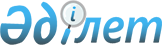 Об утверждении Положения о государственном учреждении "Управление культуры Южно-Казахстанской области"
					
			Утративший силу
			
			
		
					Постановление акимата Южно-Казахстанской области от 25 февраля 2016 года № 41. Зарегистрировано Департаментом юстиции Южно-Казахстанской области 14 марта 2016 года № 3629. Утратило силу постановлением акимата Южно-Казахстанской области от 16 мая 2016 года № 136      Сноска. Утратило силу постановлением акимата Южно-Казахстанской области от 16.05.2016 № 136.

      В соответствии с пунктом 2 статьи 27 Закона Республики Казахстан т 23 января 2001 года "О местном государственном управлении и самоуправлении в Республике Казахстан", подпунктом 7) статьи 17 Закона Республики Казахстан от 1 марта 2011 года "О государственном имуществе" и Указом Президента Республики Казахстан от 29 октября 2012 года № 410 "Об утверждении Типового положения государственного органа Республики Казахстан", акимат Южно-Казахстанской области ПОСТАНОВЛЯЕТ:

      1. Утвердить Положение о государственном учреждении "Управление культуры Южно-Казахстанской области" согласно приложению к настоящему постановлению.

      2. Государственному учреждению "Аппарат Акима Южно-Казахстанской области" в порядке, установленном законодательными актами Республики Казахстан, обеспечить:

      1) направление настоящего постановления на официальное опубликование в периодических печатных изданиях, распространяемых на территории Южно-Казахстанской области и информационно-правовой системе "Әділет";

      2) размещение настоящего постановления на интернет-ресурсе акимата Южно-Казахстанской области.

      3. Настоящее постановление вводится в действие со дня его первого официального опубликования.

      4. Контроль за исполнением настоящего постановления возложить на заместителя акима области Садибекова У.С.

 ПОЛОЖЕНИЕ
о государственном учреждении "Управление культуры Южно-Казахстанской области" 1. Общие положения      1. Государственное учреждение "Управление культуры Южно-Казахстанской области" является государственным органом Республики Казахстан, осуществляющим руководство в сфере культуры на территории Южно-Казахстанской области.

      2. Государственное учреждение "Управление культуры Южно-Казахстанской области" ведомств не имеет.

      3. Государственное учреждение "Управление культуры Южно-Казахстанской области" осуществляет свою деятельность в соответствии с Конституцией и законами Республики Казахстан, актами Президента и Правительства Республики Казахстан, иными нормативными правовыми актами, а также настоящим Положением.

      4. Государственное учреждение "Управление культуры Южно-Казахстанской области" является юридическим лицом в организационно-правовой форме государственного учреждения, имеет печати и штампы со своим наименованием на государственном языке, бланки установленного образца, в соответствии с законодательством Республики Казахстан счета в органах казначейства.

      5. Государственное учреждение "Управление культуры Южно-Казахстанской области" вступает в гражданско-правовые отношения от собственного имени.

      6. Государственное учреждение "Управление культуры Южно-Казахстанской области" имеет право выступать стороной гражданско-правовых отношений от имени государства, если оно уполномочено на это в соответствии с законодательством.

      7. Государственное учреждение "Управление культуры Южно-Казахстанской области" по вопросам своей компетенции в установленном законодательством порядке принимает решения, оформляемые приказами руководителя государственного учреждения "Управление культуры Южно-Казахстанской области" и другими актами, предусмотренными законодательством Республики Казахстан.

      8. Структура и лимит штатной численности государственного учреждения "Управление культуры Южно-Казахстанской области" утверждаются в соответствии с действующим законодательством.

      9. Местонахождение юридического лица: Республика Казахстан, Южно-Казахстанская область, город Шымкент, Каратауский район, проспект Астана, дом 14, индекс 160023.

      10. Полное наименование государственного органа - государственное учреждение "Управление культуры Южно-Казахстанской области".

      11. Настоящее Положение является учредительным документом государственного учреждения "Управление культуры Южно-Казахстанской области".

      12. Финансирование деятельности государственного учреждения "Управление культуры Южно-Казахстанской области" осуществляется из местного бюджета.

      13. Государственному учреждению "Управление культуры Южно-Казахстанской области" запрещается вступать в договорные отношения с субъектами предпринимательства на предмет выполнения обязанностей, являющихся функциями государственного учреждения "Управление культуры Южно-Казахстанской области".

      Если государственному учреждению "Управление культуры Южно-Казахстанской области" законодательными актами предоставлено право осуществлять приносящую доходы деятельность, то доходы, полученные от такой деятельности, направляются в доход государственного бюджета.

 2. Миссия, основные задачи, функции, права и обязанности государственного органа      14. Миссия государственного учреждения "Управление культуры Южно-Казахстанской области":

      реализация государственной политики в области культуры на территории Южно-Казахстанской области.

      15. Задачи:

      1) обеспечение возрождения, сохранения, развития и распространение казахской национальной культуры, а также забота о сохранении, развитии и распространении других национальных культур;

      2) обеспечение сохранения и соблюдения правил использования памятников истории и культуры всех категорий, находящихся на территории области, участие в формировании и реализации мероприятий исполнительного органа Южно-Казахстанской области по организации учета, охраны и реставрации памятников истории и культуры местного значения;

      3) проведение фестивалей, конкурсов, айтыс акынов и других мероприятий, направленных на развитие культуры, а также организация конференции, семинаров, других форм обучения и обмена опытом в тесном контакте с государственными и иными организациями;

      4) координация деятельности областных ведомств, организаций и предприятий по вопросам реализации государственной политики по сохранению, развитию культуры и искусства, а также взаимодействие с аппаратами акимов городов и районов области по вопросам, касающимся практического решения актуальных вопросов отрасли.

      16. Функции:

      1) реализация государственной политики в области культуры;

      2) внесение предложений в акимат области о создании, реорганизации, ликвидации государственных организаций культуры области в сфере театрального, музыкального и киноискусства, культурно-досуговой деятельности, библиотечного и музейного дела, а также осуществление координации их деятельности;

      3) поддержка и координация деятельности государственных организаций культуры области по развитию театрального, циркового, музыкального и киноискусства, культурно-досуговой деятельности народного творчества, библиотечного и музейного дела, обеспечение деятельности учреждений области в области культуры;

      4) организация проведения областных (региональных) смотров, фестивалей и конкурсов в различных сферах творческой деятельности;

      5) организация работы по учету, охране, консервации и реставрации, а также использованию культурных ценностей области, увековечению памяти видных деятелей культуры страны;

      6) внесение предложений в акимат области о создании экспертной комиссии по временному вывозу культурных ценностей и утверждении положения о ней;

      7) осуществление мониторинга деятельности организаций культуры, расположенных на территории области и предоставление в уполномоченный орган информации, а также статистических отчетов установленной формы;

      8) осуществление проведения зрелищных культурно-массовых мероприятий на уровне области;

      9) проведение аттестации государственных организаций культуры области;

      10) организация работы по сохранению историко-культурного наследия, содействие развитию исторических, национальных и культурных традиций и обычаев;

      11) организация работы по выдаче свидетельства на право временного вывоза культурных ценностей;

      12) внесение предложений о присвоении одной из государственных библиотек области статуса "Центральная";

      13) осуществление комплекса мероприятий, направленных на поиск и поддержку талантливой молодежи и перспективных творческих коллективов;

      14) осуществление проведения социально значимых мероприятий в области культуры;

      15) обеспечение соблюдения особого режима объектов национального культурного достояния;

      16) обеспечение выявления, учета, охраны, использования объектов историко-культурного наследия и проведения научно-реставрационных работ на памятниках истории и культуры;

      17) включение мероприятий по организации учета, охраны и научно-реставрационных работ на памятниках истории и культуры местного значения в планах экономического и социального развития области;

      18) решение вопроса о предоставлении в пользование памятников истории и культуры местного значения, являющихся государственной собственностью;

      19) по согласованию с уполномоченным органом при разработке и внесение предложений в акимат области для утверждения проектов планировки, застройки и реконструкции городов и других населенных пунктов обеспечение выполнения мероприятий по выявлению, изучению, сохранению памятников истории и культуры всех категорий, составление историко-архитектурных опорных планов и карт-схем;

      20) оформление охранных обязательств на памятники истории и культуры и контроль их выполнения собственниками и пользователями;

      21) внесение в акимат области предложений для дальнейшего внесения в областной маслихат предложений по образованию комиссий по охране памятников истории и культуры;

      22) ведение работы по выявлению, учету, охране объектов историко-культурного наследия;

      23) ведение работы по установлению новых сооружений монументального искусства;

      24) ведение работы по установлению мемориальных досок;

      25) рассмотрение и организация работы по согласованию научно-проектной документации на все виды работ по памятникам истории и культуры и их охранным зонам, проектов планировки, застройки и реконструкции;

      26) осуществление охраны и использования памятников истории и культуры и объектов окружающей среды, связанных с памятниками истории и культуры, по согласованию с заинтересованными государственными органами;

      27) осуществление государственного контроля за использованием и порядком содержания, а также за исполнением археологических и научно-реставрационных работ на памятниках истории и культуры местного значения на территории области;

      28) выдача собственникам и пользователям памятников истории и культуры предписаний о нарушении ими Закона Республики Казахстан от 2 июля 1992 года "Об охране и использовании объектов историко-культурного наследия";

      29) внесение предложений в акимат области о признании объектов историко-культурного наследия памятниками истории и культуры местного значения и включении в Государственный список памятников истории и культуры местного значения на основании заключения историко-культурной экспертизы;

      30) внесение предложений в акимат области о лишении памятника истории и культуры местного значения его статуса и исключения из Государственного списка памятников истории и культуры местного значения на основании заключения историко-культурной экспертизы;

      31) подготовка и внесение на рассмотрение акиму области материалов по делам об административных правонарушениях, предусмотренных статьей 488-1 Кодекса Республики Казахстан от 5 июля 2014 года "Об административных правонарушениях";

      32) осуществление в интересах местного государственного управления иных полномочий в сфере культуры, возлагаемых на местные исполнительные органы законодательством Республики Казахстан.

      17. Права и обязанности:

      1) запрашивать и получать от государственных органов Республики Казахстан, а также иных организаций документы, справочные и иные материалы, необходимые для осуществления возложенных на государственное учреждение "Управление культуры Южно-Казахстанской области" задачи функций;

      2) вносить предложения по вопросам создания, реорганизации, ликвидации организаций, находящихся в ведении государственного учреждения "Управление культуры Южно-Казахстанской области";

      3) вносить в установленном законодательством порядке предложения о присвоении работникам культуры и искусства почетных званий, государственных наград Республики Казахстан;

      4) вносить предложения в проект областного бюджета и в пределах своей компетенции рассматривать предложения по проектированию и строительству клубов, библиотек, театров, кинотеатров, музеев и других объектов культуры.

 3. Организация деятельности государственного органа      18. Руководство государственным учреждением "Управление культуры Южно-Казахстанской области" осуществляется первым руководителем, который несет персональную ответственность за выполнение возложенных на государственное учреждение "Управление культуры Южно-Казахстанской области" задач и осуществление им своих функций.

      19. Первый руководитель государственного учреждения "Управление культуры Южно-Казахстанской области" назначается на должность и освобождается от должности акимом Южно-Казахстанской области.

      20. Руководитель государственного учреждения "Управление культуры Южно-Казахстанской области" имеет заместителей, которые назначаются на должности и освобождаются от должностей в соответствии с законодательством Республики Казахстан.

      21. Полномочия первого руководителя государственного учреждения "Управление культуры Южно-Казахстанской области" :

      1) организует и руководит деятельностью государственного учреждения "Управление культуры Южно-Казахстанской области";

      2) несет персональную ответственность за выполнение возложенных на государственное учреждение "Управление культуры Южно-Казахстанской области" задач и функций, поручений акимата области, акима области и курирующего заместителя акима области; 

      3) определяет обязанности и полномочия своих заместителей, руководителей структурных подразделений и других работников государственного учреждения "Управление культуры Южно-Казахстанской области" в соответствии с действующим законодательством;

      4) назначает на должность и освобождает от должности работников государственного учреждения "Управление культуры Южно-Казахстанской области", а также руководителей и заместителей руководителей учреждений, находящихся в ведении государственного учреждения "Управление культуры Южно-Казахстанской области" в соответствии с действующим законодательством;

      5) без доверенности действует от имени государственного учреждения "Управление культуры Южно-Казахстанской области";

      6) представляет интересы государственного учреждения "Управление культуры Южно-Казахстанской области" в государственных органах, иных организациях;

      7) заключает договоры;

      8) выдает доверенности;

      9) открывает банковские счета;

      10) издает приказы и дает указания, обязательные для всех работников;

      11) решает вопросы командирования, предоставления отпусков, оказания материальной помощи, подготовки (переподготовки), повышения квалификации, поощрения, установления надбавок и премирования, а также дисциплинарной ответственности работников государственного учреждения "Управление культуры Южно-Казахстанской области", налагает на них дисциплинарные взыскания в порядке, установленном законодательством;

      12) применяет меры поощрения и налагает дисциплинарные взыскания на руководителей, заместителей руководителей коммунальных государственных учреждений и государственных коммунальных казенных предприятий, находящихся в ведении государственного учреждения "Управление культуры Южно-Казахстанской области", в порядке, установленном законодательством Республики Казахстан;

      13) в пределах своей компетенции ведет противодействие коррупции в государственном учреждении "Управление культуры Южно-Казахстанской области";

      14) несет ответственность за планирование, обоснование, реализацию и достижение результатов бюджетных программ;

      15) несет персональную ответственность за финансово-хозяйственную деятельность и сохранность переданного государственному учреждению "Управление культуры Южно-Казахстанской области" имущества;

      16) осуществляет иные функции, возложенные на него законодательством Республики Казахстан, настоящим Положением.

      Исполнение полномочий руководителя государственного учреждения "Управление культуры Южно-Казахстанской области" в период его отсутствия осуществляется лицом, его замещающим, в соответствии с действующим законодательством.

      22. Первый руководитель определяет полномочия своих заместителей в соответствии с действующим законодательством.

 4. Имущество государственного органа      23. Государственное учреждение "Управление культуры Южно-Казахстанской области" может иметь на праве оперативного управления обособленное имущество в случаях, предусмотренных законодательством.

      Имущество государственного учреждения "Управление культуры Южно-Казахстанской области" формируется за счет имущества, переданного ему собственником, а также имущества (включая денежные доходы), приобретенного в результате собственной деятельности и иных источников, не запрещенных законодательством Республики Казахстан.

      24. Имущество, закрепленное за государственным учреждением "Управление культуры Южно-Казахстанской области", относится к областной коммунальной собственности.

      25. Государственное учреждение "Управление культуры Южно-Казахстанской области" не вправе самостоятельно отчуждать или иным способом распоряжаться закрепленным за ним имуществом и имуществом, приобретенным за счет средств, выданных ему по плану финансирования, если иное не установлено законодательством.

 5. Реорганизация и упразднение государственного органа      26. Реорганизация и упразднение государственного учреждения "Управление культуры Южно-Казахстанской области" осуществляются в соответствии с законодательством Республики Казахстан.

      Перечень организаций, находящихся в ведении государственного учреждения "Управление культуры Южно-Казахстанской области":

      Государственные учреждения:

      1) государственное коммунальное казенное предприятие "Областной центр культуры и народного творчества" управления культуры Южно-Казахстанской области";

      2) государственное коммунальное казенное предприятие "Центр по охране, реставрации и использованию историко-культурного наследия" управления культуры Южно-Казахстанской области";

      3) коммунальное государственное учреждение "Онтустикфильм" управления культуры Южно-Казахстанской области";

      4) государственное коммунальное казенное предприятие "Южно-Казахстанский областной академический казахский драматический театр имени Жумата Шанина" управления культуры Южно-Казахстанской области";

      5) государственное коммунальное казенное предприятие "Южно-Казахстанский областной русский драматический театр" управления культуры Южно-Казахстанской области";

      6) государственное коммунальное казенное предприятие "Южно-Казахстанский областной театр кукол" управления культуры Южно-Казахстанской области";

      7) государственное коммунальное казенное предприятие "Южно-Казахстанский областной театр сатиры и юмора" управления культуры Южно-Казахстанской области";

      8) государственное коммунальное казенное предприятие "Областной театр оперы и балета" управления культуры Южно-Казахстанской области";

      9) государственное коммунальное казенное предприятие "Жетысайский драматический театр имени К.Жандарбекова" управления культуры Южно-Казахстанской области";

      10) государственное коммунальное казенное предприятие "Музыкально-драматический театр города Туркестан" управления культуры Южно-Казахстанской области";

      11) государственное коммунальное казенное предприятие "Южно-Казахстанской областной узбекский драматический театр" управления культуры Южно-Казахстанской области";

      12) государственное коммунальное казенное предприятие "Областная филармония имени Шамши Калдаякова" управления культуры Южно-Казахстанской области";

      13) государственное коммунальное казенное предприятие "Южно-Казахстанский областной историко-краеведческий музей" управления культуры Южно-Казахстанской области";

      14) государственное коммунальное казенное предприятие "Южно-Казахстанский областной музей жертв политических репрессий" управления культуры Южно-Казахстанской области";

      15) государственное коммунальное казенное предприятие "Областной музей спорта имени Кажымукана" управления культуры Южно-Казахстанской области";

      16) государственное коммунальное казенное предприятие "Кентауский городской музей" управления культуры Южно-Казахстанской области";

      17) государственное коммунальное казенное предприятие "Музей имени С.Кожанова" управления культуры Южно-Казахстанской области";

      18) государственное коммунальное казенное предприятие "Музей Толебийского района" управления культуры Южно-Казахстанской области";

      19) государственное коммунальное казенное предприятие "Музей города Арысь" управления культуры Южно-Казахстанской области";

      20) государственное коммунальное казенное предприятие "Историко-краеведческий музей в Ордабасынском районе" управления культуры Южно-Казахстанской области";

      21) государственное коммунальное казенное предприятие "Южно-Казахстанский областной историко-культурно-этнографический центр" управления культуры Южно-Казахстанской области";

      22) государственное коммунальное казенное предприятие "Казыгуртский районный музей" управления культуры Южно-Казахстанской области";

      23) государственное коммунальное казенное предприятие "Музей истории хлопководства Южно-Казахстанской области" управления культуры Южно-Казахстанской области";

      24) государственное коммунальное казенное предприятие "Архитектурно-художественный музей района Байдибек" управления культуры Южно-Казахстанской области";

      25) государственное коммунальное казенное предприятие "Онтустик-Цирк" управления культуры Южно-Казахстанской области";

      26) государственное коммунальное казенное предприятие "Духовность-музей Абу-Насыра аль-Фараби" управления культуры Южно-Казахстанской области";

      27) коммунальное государственное учреждение "Южно-Казахстанская областная универсальная научная библиотека имени А.С.Пушкина" управления культуры Южно-Казахстанской области";

      28) коммунальное государственное учреждение "Южно-Казахстанская областная юношеская библиотека" управления культуры Южно-Казахстанской области";

      29) коммунальное государственное учреждение "Южно-Казахстанская областная детская библиотека имени Ы.Алтынсарина" управления культуры Южно-Казахстанской области";

      30) коммунальное государственное учреждение "Южно-Казахстанская областная специальная библиотека для незрячих и слабовидящих граждан" управления культуры Южно-Казахстанской области";

      31) коммунальное государственное учреждение "Музей изобразительного искусства" управления культуры Южно-Казахстанской области";

      32) коммунальное государственное учреждение "Областная научно-универсальная библиотека" управления культуры Южно-Казахстанской области";

      33) государственное коммунальное казенное предприятие "Түркістан сарайы" управления культуры Южно-Казахстанской области";

      34) коммунальное государственное учреждение "Центр обычаев и обрядов" управления культуры Южно-Казахстанской области";

      35) государственное коммунальное казенное предприятие "Выставочный центр" управления культуры Южно-Казахстанской области".


					© 2012. РГП на ПХВ «Институт законодательства и правовой информации Республики Казахстан» Министерства юстиции Республики Казахстан
				
      Аким области

Б.Атамкулов

      Сатыбалды

      Жилкишиев Б.

      Каныбеков С.

      Садыр Е.

      Туякбаев С.

      Абдуллаев А.

      Мендебаев К.
Утвержден
постановлением акимата
Южно-Казахстанской области
от "25" февраля 2016 года
№ 41